MAFAS 6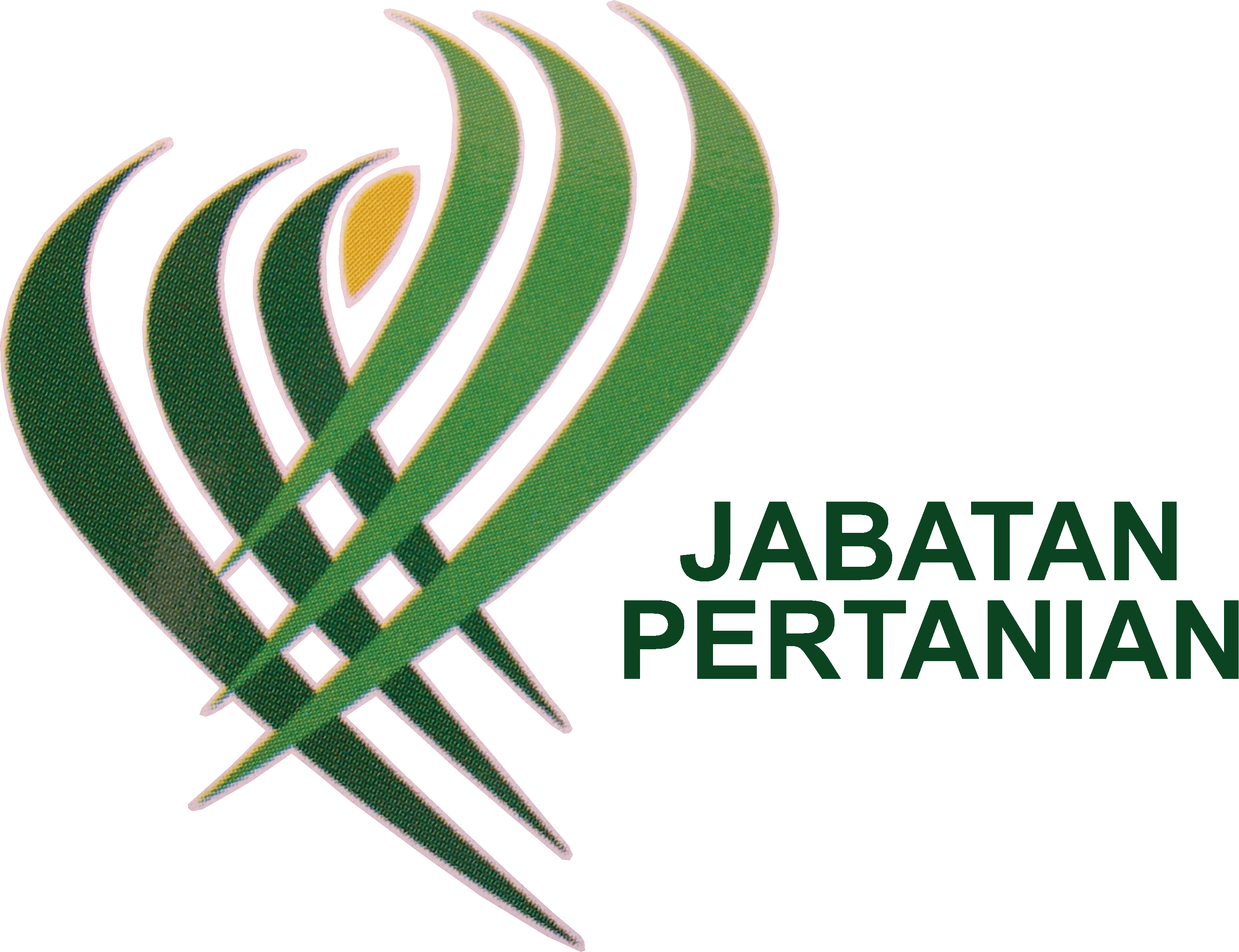 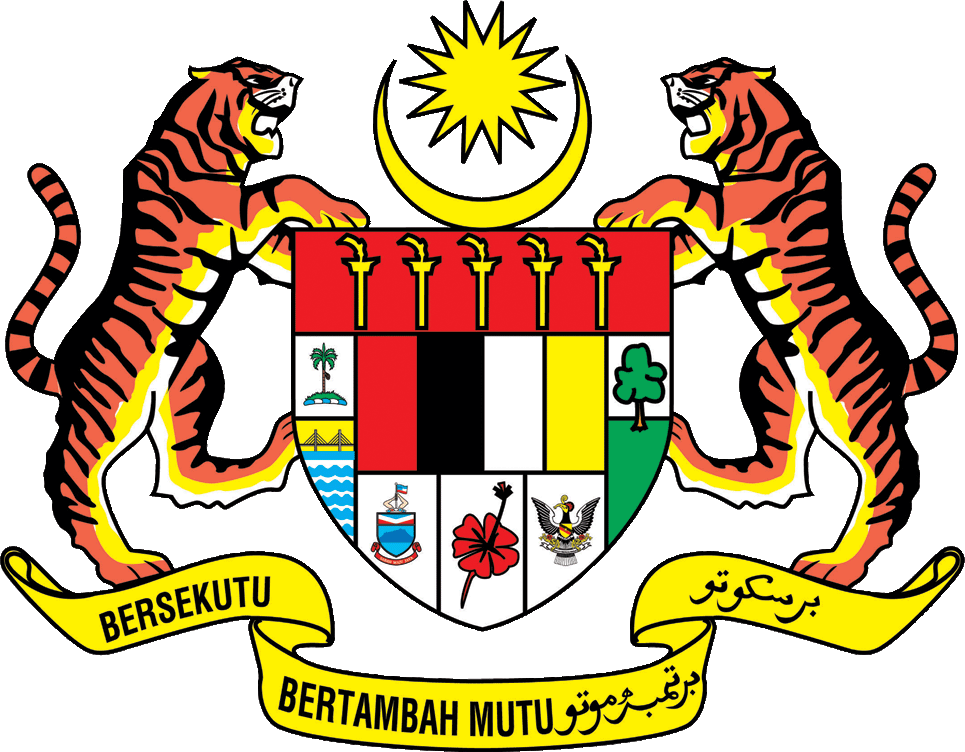 LAPORAN BULANAN RAWATAN PEWASAPANSKIM AKREDITASI PEWASAPAN MALAYSIA (MAFAS)JABATAN PERTANIAN BULAN : …………..SYARIKAT PEWASAPAN	 : ……………………………………………………………………………..KOD AKREDITASI		 : ……………………………………………………………………………..Perakuan Syarikat Pewasapan: -Saya mengaku bahawa semua maklumat di atas adalah benar.Tarikh :					Tandatangan Pemegang Lesen Pewasapan		     Cop SyarikatLaporan ini hendaklah dihantar kepada Urusetia Skim Akreditasi Pewasapan Malaysia melalui email di myskim.doa@gmail.com pada atau sebelum 15 hb pada setiap bulan.Tarikh RawatanNo. KawalanNo Sijil PewasapanWPMWPMKOMODITIKOMODITIAmaun MB yang digunakan (kg)Nama Pengeksport/ Nama PengimportDestinasiTarikh RawatanNo. KawalanNo Sijil PewasapanJenisKuantiti (unit)JenisKuantiti (MT/ unit)Amaun MB yang digunakan (kg)Nama Pengeksport/ Nama PengimportDestinasi29/03/170317/XXXXXX/APallet5000--100Syrt AChina29/03/17N/A--Sawn Timber3 MT20Syrt BIndia29/03/17N/APallet20--2Syrt CMalaysia29/03/170317/XXXXX/PKUPallet20Sawn Timber3 MT22Syrt DEUJUMLAH =JUMLAH =JUMLAH =JUMLAH =5040-6 MT144--